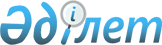 Об установлении ограничительных мероприятий на крестьянское хозяйство "Бекасыл" Мукурского сельского округа
					
			Утративший силу
			
			
		
					Решение акима Мукурского сельского округа Кызылкогинского района Атырауской области от 3 мая 2016 года № 22. Зарегистрировано Департаментом юстиции Атырауской области 11 мая 2016 года № 3514. Утратило силу решением акима Мукурского сельского округа Кызылкогинского района Атырауской области от 17 мая 2016 года № 26      Сноска. Утратило силу решением акима Мукурского сельского округа Кызылкогинского района Атырауской области от 17.05.2016 № 26.

      В соответсвии со статьей 35 Закона Республики Казахстан от 23 января 2001 года "О местном государственном управлении и самоуправлении в Республике Казахстан", статьей 10-1 Закона Республики Казахстан от 10 июля 2002 года "О ветеринарии", представлением главного государственного ветеринарного - санитарного инспектора Государственного учреждения "Кзылкогинская районная территориальная инспекция Комитета ветеринарного контроля и надзора Министерства сельского хозяйства Республики Казахстан" от 4 апреля 2016 года № 75, аким сельского округа РЕШИЛ:

      1. В связи с возникновением болезни бруцеллеза среди крупного рогатого скота установить ограничительные мероприятия на крестьянское хозяйство "Бекасыл" Мукурского сельского округа.

      2. Рекомендовать коммунальному государственному предприятию на праве хозяйственного ведения "Кзылкогинская центральная районная больница" Управления здравоохранения Атырауской области (по согласованию), Республиканскому государственному учреждению "Кзылкогинское районное управление по защите прав потребителей Департамента по защите прав потребителей Атырауской области Комитета по защите прав потребителей Министерства национальной экономики Республики Казахстан" (по согласованию) принять необходимые меры вытекающие из данного решения.

      3.Контроль за исполнением настоящего решения оставляю за собой.

      4.Настоящее решение вступает в силу со дня государственной регистрации в органах юстиции и вводится в действие по истечении десяти календарных дней после дня его первого официального опубликования.


					© 2012. РГП на ПХВ «Институт законодательства и правовой информации Республики Казахстан» Министерства юстиции Республики Казахстан
				
      Аким Мукурского сельского округа

Т. Абдуалиев

      "СОГЛАСОВАНО"
Главный врач коммунального государственного
предприятия на праве хозяйственного ведения
"Кзылкогинская центральная районная больница"
Управления здравоохранения Атырауской области
"29" апреля 2016 года

С. Тайшыбай

      Руководитель Республиканского государственного
учреждения "Кзылкогинское районное управление
по защите прав потребителей Департамента
по защите прав потребителей Атырауской области
Комитета по защите прав потребителей
Министерства национальной экономики
Республики Казахстан"
"29" апреля 2016 года

А. Аймуратова
